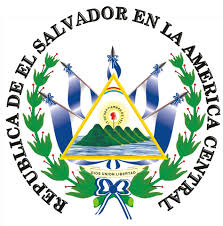 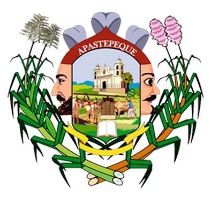 Alcaldía Municipal de Apastepeque,  San VicenteUnidad de Acceso a la Información PúblicaESTADISTICA DE LA UNIDAD DE ACCESO A LA INFORMACION PÚBLICA, ALCALDIA MUNICIPAL DE APASTEPEQUE, DEPARTAMENTO DE SAN VICENTE. 2019En el presente informe se da a conocer la estadística de las solicitudes presentadas a la Unidad de Acceso a la Información de la Alcaldía Municipal de Apastepeque, departamento de San Vicente de los años 2019.- Se recibieron en el año 2019 un total de 6 solicitudes de Acceso a la Información, realizando el proceso respectivo de las solicitudes en los límites establecidos por la Ley que es de los 7 a los 10 días hábiles, que establece la Ley para la entrega y no teniendo que solicitar ampliación del plazo para la entrega de la información solicitada.El año 2019 de las solicitudes presentadas a la Unidad de Acceso a la Información por género fueron. Según el cuadro anterior es el consolidado de las solicitudes presentadas según el género de los solicitantes tanto: Hombre como Mujer. El primero solicito Información en 4 ocasiones, mientras que la segunda solicito en 2 ocasiones, observando que va en aumento las solicitudes del género Hombre, haciendo valer sus derechos de Participación en solicitar Información Pública.Según datos de solicitudes presentadas en la Unidad de Acceso a la Información Pública Presencialmente y Electrónica del año 2019.Del total de solicitudes que se registraron en el año 2019, se obtuvieron un total de 2 Presenciales y 4 que se realizó Electrónicamente, teniendo un total de 6 solicitudes entre esos años. AÑOCANTIDAD20196TOTAL6AÑOHOMBRESMUJERESTOTAL2019426TOTAL426AÑOSPRESENCIALELECTRONICATOTAL2019246TOTAL246